Описание похода на Белое море 5 класса МОУ «Сумпосадской СОШ» В поход идут ребята,
Смеются и шумят,
О школе, об уроках
И думать не хотят.Всюду  раздается
Восторг и детский смех,
Касается веселье
Без исключения всех!..Поход с классом на природу это возможность зарядиться позитивной энергией, подружиться и узнать что-то новое и интересное, накопить новые впечатления и эмоции. Учащиеся  должны получать опыт общения с  окружающим миром, настоящим, естественным; жить в гармонии с природой, беречь красоту родного края,  учиться общаться  в коллективе, расширять  знания о правилах поведения на природе. 18 сентября 2021 года учащиеся 5 класса вместе с классным руководителем учителем истории Шукайло Дианой Ивановной отправились в поход к Белому морю, пройдя маршрут  в пять км. Путь был не из легких. Предстояло пройти по ухабистым дорогам, маленьким лесным тропинкам и болоту. По дороге нам попадались лесные ягоды – черника и брусника, на болоте мы собирали по пути клюкву. Видели много разных грибов. На берегу Белого моря нас ждала стая уток. Погода была солнечная и теплая. Закалка духа и силы воли удалась. Ребятам очень понравилось преодолевать трудности. Горячий чай и бутерброды помогли подкрепиться и предали сил на обратный путь. Мы пели песни и сделали на память много ярких фотографий. По дороге обратно, мы решили еще не раз пройти этот маршрут. Ведь такие красивые места хочется увидеть еще раз.  Всем очень понравилось на природе: ребята  были довольны друг другом и счастливы, что смогли пообщаться вне школы. Появилось больше взаимопонимания между детьми, а самое главное: этот поход помог всем участникам понять, что такое сила воли и выносливость. 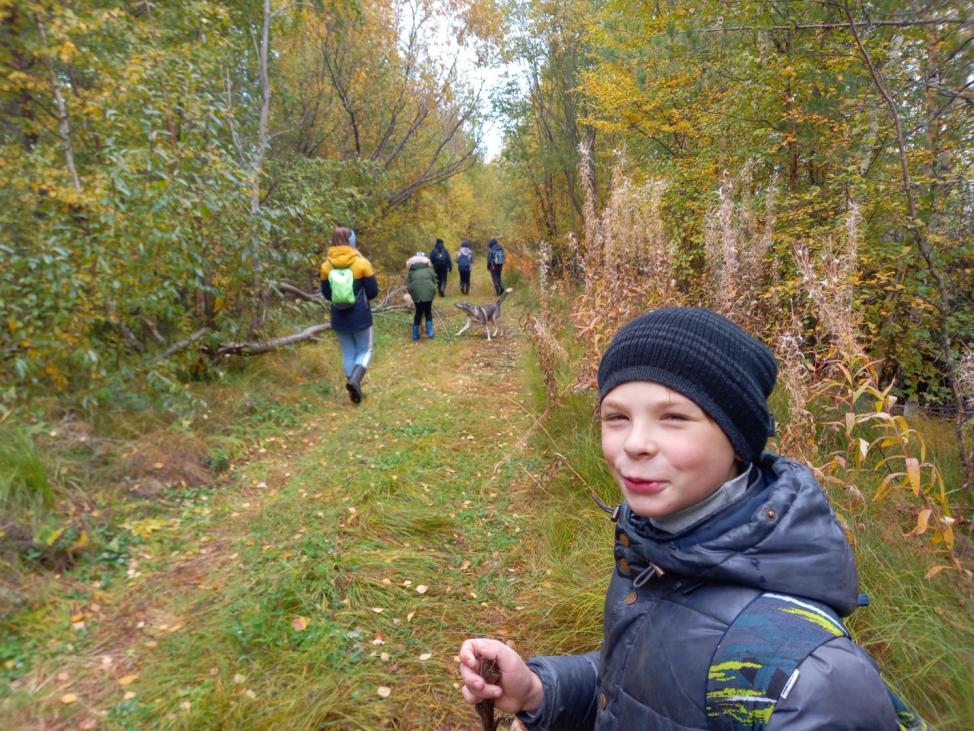 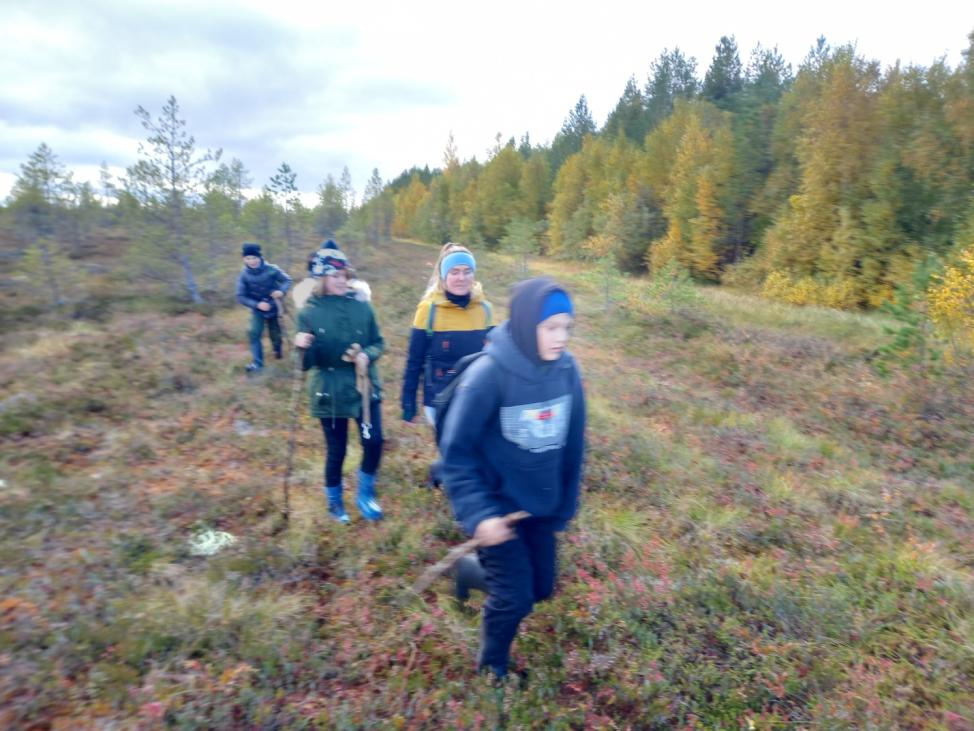 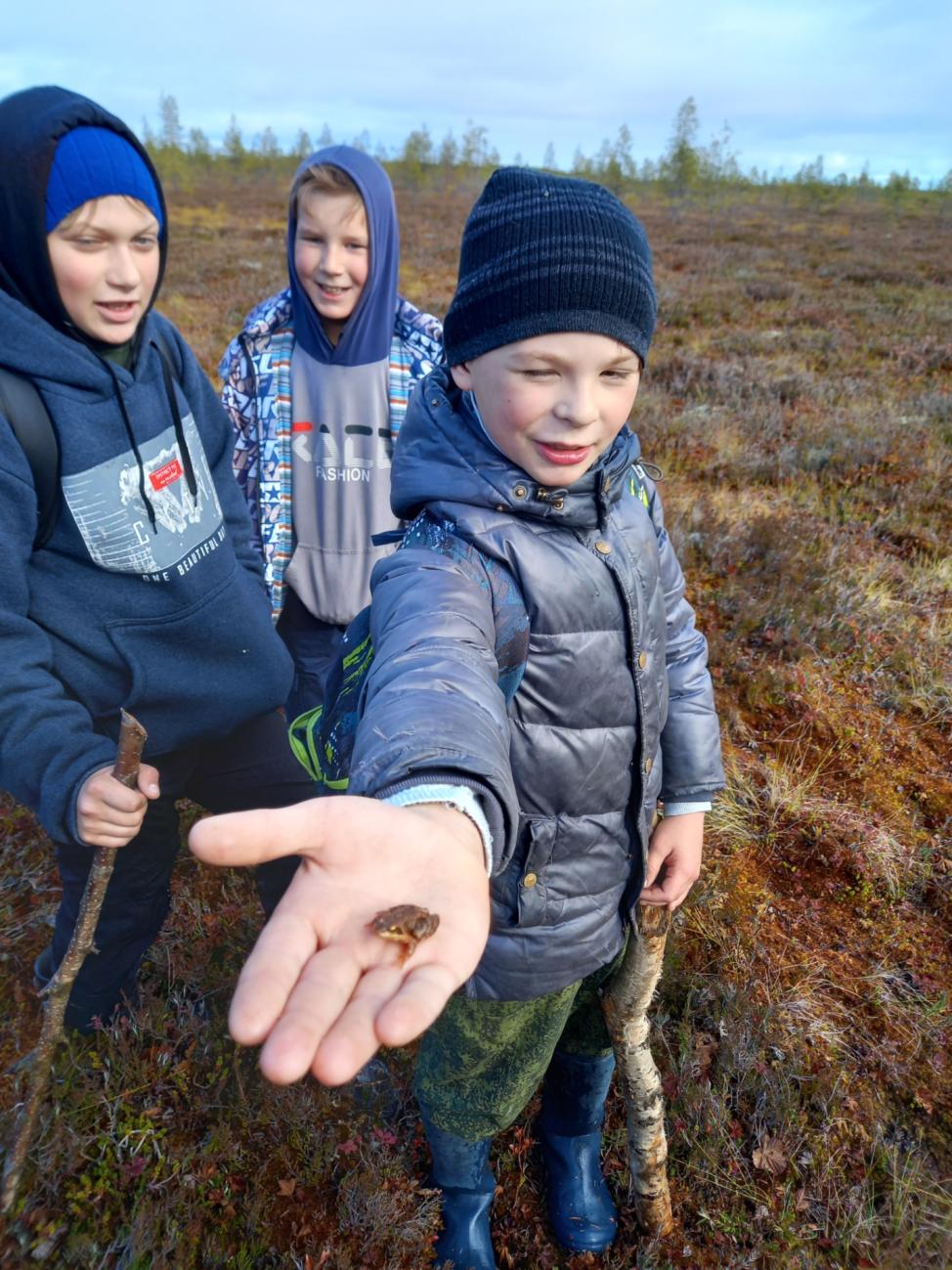 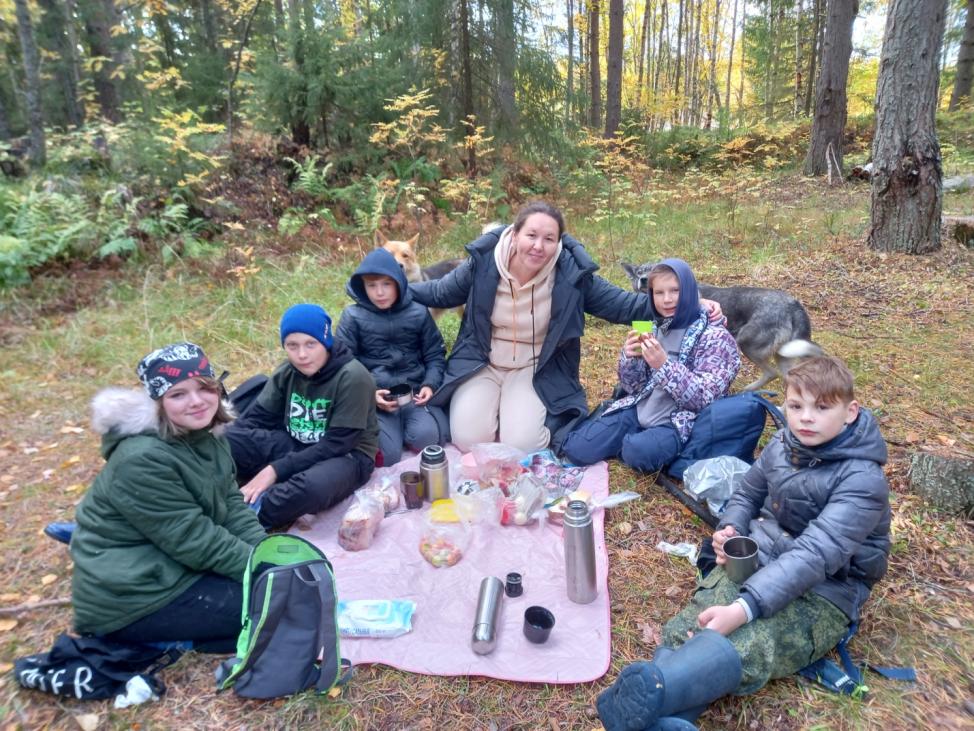 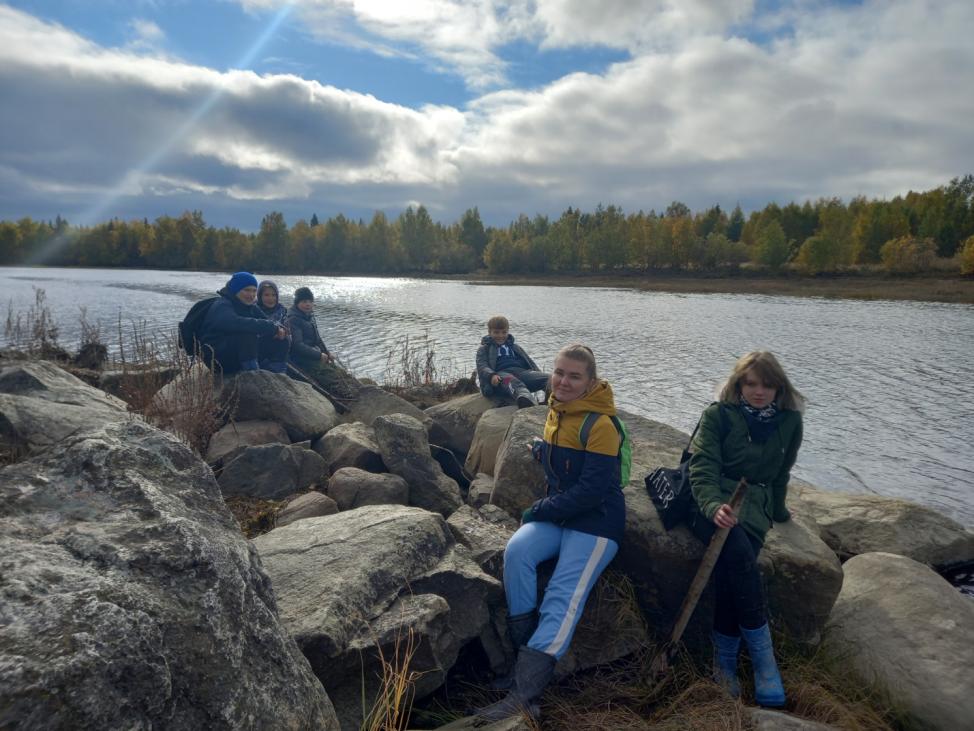 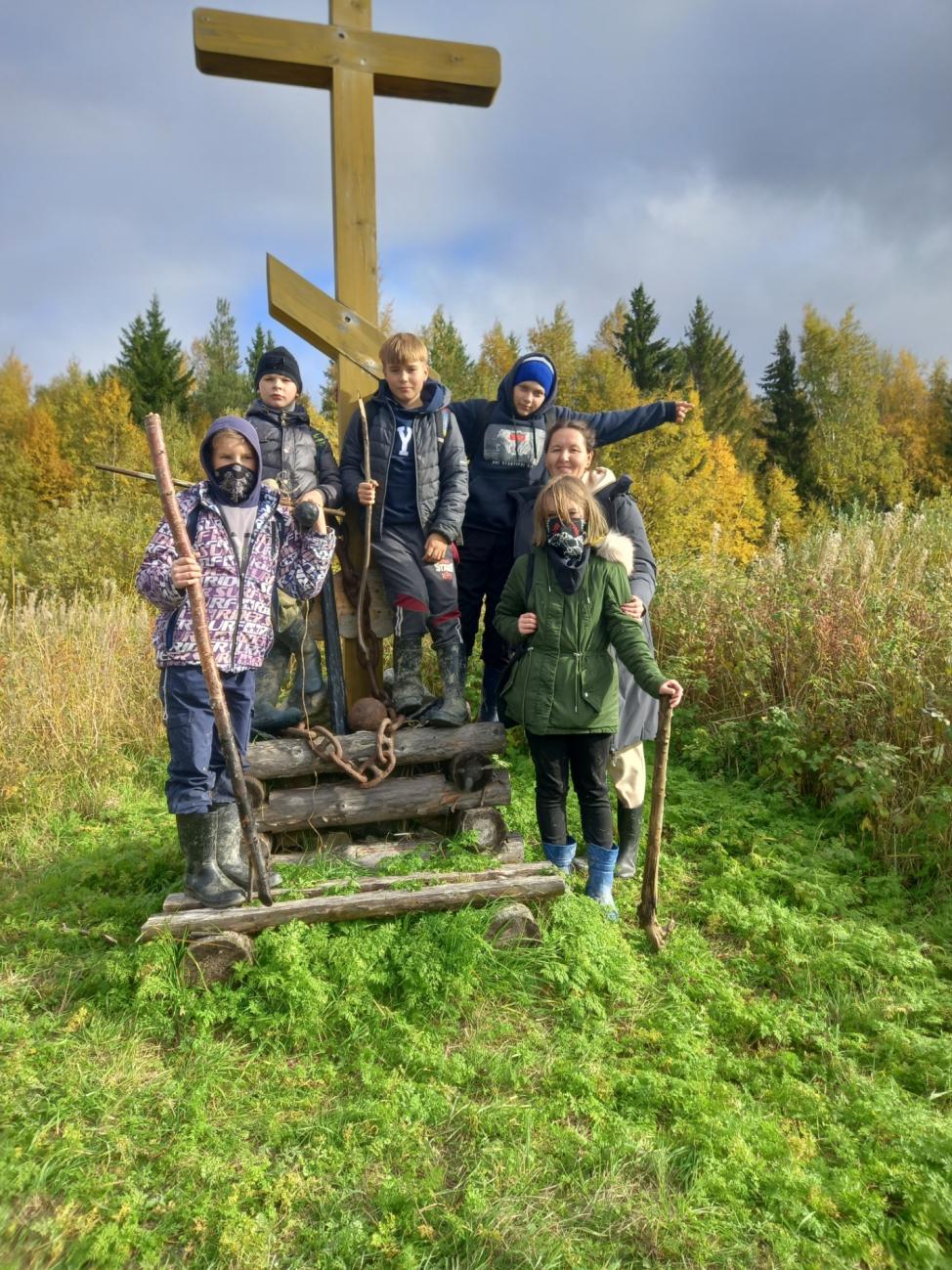 